Р А С П И С А Н И Еповторной промежуточной аттестации для студентов очной формы обучения по направлению подготовки 42.03.04  «Телевидение» (уровень бакалавриата), имеющих задолженности по дисциплинам зимней сессии 2023-2024 учебного года. с 01.03.2024 по 11.03.2024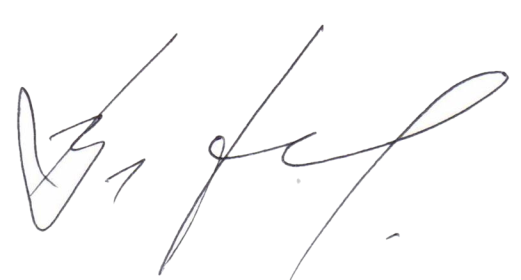 Декан факультета журналистики                                                               В.В. Тулуповнаправление : Телевидение (1 курс) (42.03.04)направление : Телевидение (1 курс) (42.03.04)направление : Телевидение (1 курс) (42.03.04)направление : Телевидение (1 курс) (42.03.04)направление : Телевидение (1 курс) (42.03.04)Наименование дисциплиныФИОпреподавателяДатаВремяРечевая культура устной и письменной коммуникации экзБебчук Е.М., Сандлер Л.Л., Хорошунова И.В., Ряжских Е.А. (ауд. 123)11 марта15.00Основы журналистики зачГордеев Ю.А., Хомчук-Черная Т.Н., Золотухин А.А. (ауд. 202)6 марта15.00Основы российской государственностизачКобелева Х.А. учебный корпус №8, к. 2024 марта15.00направление : Телевидение (2 курс) (42.03.04)направление : Телевидение (2 курс) (42.03.04)направление : Телевидение (2 курс) (42.03.04)направление : Телевидение (2 курс) (42.03.04)Наименование дисциплиныФИОпреподавателяДатаВремяОсновы операторского делазачКолесникова В.В., Гааг Н.А., Андреева М.А.  (ауд. 123)7 марта15.00Основы телережиссурыэкзКолесникова В.В., Гааг Н.А., Андреева М.А.  (ауд. 123)7 марта15.00Основы видеомонтажазачКолесникова В.В., Гааг Н.А., Андреева М.А.  (ауд. 123)7 марта15.00Информационная журналистика экз Колесникова В.В., Гааг Н.А., Андреева М.А.  (ауд. 123)7 марта15.00Основы актерского мастерствазачКолесникова В.В., Гааг Н.А., Андреева М.А.  (ауд. 123)7 марта15.00Техника речи на телевидении экз Бебчук Е.М., Сандлер Л.Л., Хорошунова И.В., Ряжских Е.А. (ауд. 123)11 марта15.00Современный русский языкэкзБебчук Е.М., Сандлер Л.Л., Хорошунова И.В., Ряжских Е.А. (ауд. 123)11 марта15.00Английский язык зачПанкова Т.Н., Юмашева В.В., Кунаева Н.В. (ауд. 127)6 марта17.00направление : Телевидение (3 курс) (42.03.04)направление : Телевидение (3 курс) (42.03.04)направление : Телевидение (3 курс) (42.03.04)направление : Телевидение (3 курс) (42.03.04)Наименование дисциплиныФИОпреподавателяДатаВремяВыпуск телепередачизачКолесникова В.В., Гааг Н.А., Андреева М.А. (ауд. 123)7 марта15.00Основы мастерства телеведущегозач Колесникова В.В., Гааг Н.А., Андреева М.А. (ауд. 123)7 марта15.00Безопасность жизнедеятельностизачАгеев В.В.(Пушкинская, 16, уч. корпус №4, ауд. 27)ПолитологиязачЗюзина Е.Б. корпус №8, ауд. 2025 марта15.00СтилистикаэкзБебчук Е.М., Сандлер Л.Л., Хорошунова И.В., Ряжских Е.А.  (ауд. 123)11 марта15.00Социология журналистики экзТулупов В.В., Щукина Л.С., Шилова М.А. (ауд. 129)4 марта15.00История зарубежной журналистикиэкзГладышева С.Н., Лысякова Ю.А., Козлова Н.Н. (ауд. 202)5 марта15.00МедиаэкономиказачГордеев Ю.А., Хомчук-Черная Т.Н., Золотухин А.А. (ауд. 202)6 марта15.00направление : Телевидение (4 курс) (42.03.04)направление : Телевидение (4 курс) (42.03.04)направление : Телевидение (4 курс) (42.03.04)направление : Телевидение (4 курс) (42.03.04)Наименование дисциплиныФИОпреподавателяДатаВремяИнтерактивная журналистиказачКолесникова В.В., Гааг Н.А., Андреева М.А. (ауд. 123)7 марта15.00Межэтническая журналистикаэкзКолесникова В.В., Гааг Н.А., Андреева М.А. (ауд. 123)7 марта15.00Имидж телеведущегоэкзКолесникова В.В., Гааг Н.А., Андреева М.А. (ауд. 123)7 марта15.00Авторская телепередачазачКолесникова В.В., Гааг Н.А., Андреева М.А. (ауд. 123)7 марта15.00Производственная практика (редакторская)оцКолесникова В.В., Гааг Н.А., Андреева М.А. (ауд. 123)7 марта15.00Творческая лаборатория. КинокритикаэкзГладышева С.Н., Лысякова Ю.А., Козлова Н.Н.  (ауд. 202)5 марта15.00Современные отечественные СМИзачГладышева С.Н., Лысякова Ю.А., Козлова Н.Н.  (ауд. 202)5 марта15.00КультурологиязачДьякова Т.А. (ауд. 111)11 марта15.00История искусствазачДьякова Т.А. (ауд. 111)11 марта15.00Психология журналистикиэкзТулупов В.В., Щукина Л.С., Щекина  И.А. (ауд. 129)4 марта15.00Правовые основы журналистикизачТулупов В.В., Щукина Л.С., Щекина  И.А. (ауд. 129)4 марта15.00Речевое воздействиезачБебчук Е.М., Сандлер Л.Л., Хорошунова И.В., Ряжских Е.А. (ауд. 123)11 марта15.00